Equality and Diversity Monitoring Form 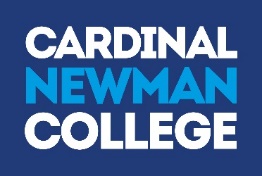 Cardinal Newman College is committed to equality and diversity and welcomes colleagues from all backgrounds into our community irrespective of their religion or belief, ethnicity, gender, gender identity, disability, sexual orientation, age, marital or pregnancy status. To help us ensure how effective we are in encouraging applications from a diverse range of candidates, and to ensure that no job applicant or employee receives less favourable treatment on any grounds, please complete the section below. The information provided will be treated as strictly confidential and will only be used for monitoring purposes. Name: Post of: Age Range Below 26    26 to 35    36 to 46    47 to 55    56 to 65    66 and above    Prefer not to sayDisabilityDo you consider yourself to have a disability or a long term health condition?  Yes     No     Prefer not to say If you have answered yes, please indicate the type of impairment which applies to you. If you experience more than one type of impairment, please tick all that apply. If your disability does not fit any of these types, please mark other and specify. Gender Identity At birth, were you described as: Male    Female    Intersex    Prefer not to say Which of the following describes how you think of yourself?  Male    Female    In another way    Prefer not to say Marriage and Civil Partnership   Married    Single    Civil Partnership    Prefer not to say Pregnancy and Maternity In the past year have you taken any of the following: Sexual Orientation Which of the following best describes how you think of yourself?   Bisexual    Gay Man    Gay Woman/Lesbian    Heterosexual    Other    Prefer not to say Religion and Belief Race I would describe myself as: 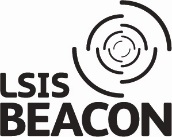 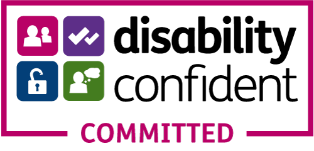 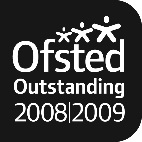  Mental Health Difficulty  Medical Condition (such as HIV, cancer, epilepsy) Physical Impairment  Specific learning difficulty (such as dyslexia)  Sensory Impairment  Prefer not to say  Other  Other  Maternity Leave Additional Paternity Leave (i.e. More than 2 weeks)  Adoption Leave Not applicable Prefer not to say  Prefer not to say  Baptist  C of E Methodist  Sikh  Buddhist Hindu Muslim  United Reform  Christian  Jewish  Roman Catholic None  Other  Other  Prefer not to say  Prefer not to say Asian or Asian British MixedWhite  Bangladeshi White & Asian  White – British  Indian  White & Black African  White – Irish  Pakistani White & Black Caribbean  White – any other  Any other Asian Background Any other mixed background White – other EuropeanChinese Black or Black British  African  Prefer not to say  Caribbean  Not known  Any other Black Background Other  Other 